Lifting Our Church Family in PrayerPrayers of Praise, Baptisms:Alyson Skai Andrews 2/12/2017Jason Michael Bond 2/19/2017		Prayers of Healing			Alice LillyRik DejongAlta PeekstockNoelle FroelichMike DixonBill SkinnerBecky ElliottJohn HallHazel GrayJim HumphreyJimmy MeeksBJ BrodieLouise BeemonBJ BrodieDon Harder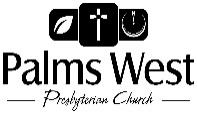 Sermon Series: 4 Words Every Christian Should KnowSermon: LoveDate: Sunday February 12, 2017Scripture: 1 Corinthians 8:1-3Now concerning food offered to idols, we know that all of us possess knowledge. This knowledge puffs up, but love builds up. If anyone imagines that he knows something, he does not yet know as he ought to know, but if anyone loves God, he is known by God.Sermon NotesDaily Study Guide